 												                   РЕШЕНИЕ                                                                                КАРАРс.Базарные Матакиот 18 ноября 2022  года                                                                                        № 128О внесении изменений в решение Совета Алькеевского муниципального района   Республики Татарстан  от 22 августа 2016г №46 «Стратегия социально-экономического развития Алькеевского муниципального  района Республики Татарстан на  2016-2021годы  и плановый период до 2030 года» В соответствии Федеральными законами от 06.10.2003 № 131-ФЗ «Об общих принципах организации местного самоуправления в Российской Федерации», от 28.06.2014 № 172-ФЗ «О стратегическом планировании в Российской Федерации»,  Уставом Алькеевского муниципального района РТ,  Методических рекомендаций по осуществлению стратегического планирования социально-экономического развития на уровне муниципальных районов (городских округов) Республики Татарстан, утвержденных приказом Министерства экономики Республики Татарстан от 18.12.2015 №534, Совет Алькеевского муниципального района РЕШИЛ:1. Внести в Стратегию социально-экономического развития Алькеевского муниципального  района Республики Татарстан  на период 2016-2021 годы, утвержденную решением Совета Алькеевского муниципального района Республики Татарстан от 22 августа 2016 года № 46 (с изменениями, принятым Решением Совета Алькеевского муниципального района № 259 от 25.10.2019 г.) следующие изменения:      1. В   «Паспорте стратегии социально-экономического развития Алькеевского муниципального района на 2016-2021 годы и плановый период до 2030» Основные итоги реализации стратегии следующие: к 2030 году  изложить в новой редакции:- пункт 4. Денежные доходы на душу населения с 13,5 тысяч рублей до 23,5 тысяч рублей;- пункт 6. Стабилизация уровня регистрируемой безработицы от экономического активного населения на уровне 0,4%;- пункт 7.Увеличение удельного веса занятых в малом и  в среднем предпринимательстве экономически активного населения региона до 25%.     2. В разделе 5 Механизм реализации Стратегии АМР»  в подразделе Ожидаемые результаты реализации программы до 2030 года  изложить в новой редакции:- пункт 4. Денежные доходы на душу населения на уровне с 13,5 тысяч рублей до 23,5 тысяч рублей;- пункт 6. Стабилизация уровня регистрируемой безработицы от экономического активного населения на уровне 0,4%;- пункт 7.Увеличение удельного веса занятых в малом и в среднем предпринимательстве экономически активного населения района до 25%.     3. Внести в Перечень  мероприятий по реализации Стратегии социально-экономического развития Алькеевского муниципального района Республики Татарстан  на период 2016-2021 годы и на плановый период до 2030 года изменение, изложив его в новой редакции (прилагается).      4.   Настоящее решение вступает в силу со дня его официального опубликования на сайте Алькеевского муниципального района в информационно-телекоммуникационной сети «Интернет» http://alkeevskiy.tatarstan.ru/.      5. Контроль исполнения настоящего решения возложить на заместителя Исполнительного комитета Алькеевского муниципального района по территориальному развитию.Председатель Совета,Глава Алькеевскогомуниципального района						             	               А.Ф.НикошинПриложение к решению Совета Алькеевского  муниципального района                                                                                                 от 18 ноября 2022г   № 128  Перечень мероприятий по реализации стратегии Алькеевского МР«№Наименование мероприятияНаименование мероприятияСрокиСрокиСодержаниеСодержаниеСодержаниеОжидаемые результатыОтветственные I.Развитие экономикиI.Развитие экономикиI.Развитие экономикиI.Развитие экономикиI.Развитие экономикиI.Развитие экономикиI.Развитие экономикиI.Развитие экономикиI.Развитие экономикиI.Развитие экономикиСельское хозяйствоСельское хозяйствоСельское хозяйствоСельское хозяйствоСельское хозяйствоСельское хозяйствоСельское хозяйствоСельское хозяйствоСельское хозяйствоСельское хозяйство11Ежегодное функционирование Алькеевского  филиала  Алексеевского  аграрного  колледжа и выпуск механизаторов, водителей, ветеринаров, технологов общественного питания. Ежегодное функционирование Алькеевского  филиала  Алексеевского  аграрного  колледжа и выпуск механизаторов, водителей, ветеринаров, технологов общественного питания. 2016-2022гг. и плановый до 2030 г.2016-2022гг. и плановый до 2030 г.2016-2022гг. и плановый до 2030 г.2016-2022гг. и плановый до 2030 г.Работа по подготовке механизаторов,  водителей, ветеринаров, технологов общественного питания.Увеличение высококвалифицированных специалистов ИК АМР, МСХПИК АМР, МСХП22Создание новых рабочих мест в КВ Агро (до 150 мест) и ООО «Хузангаевское» (до 150 мест)  и  продолжать  работать  по  программе  строительства арендного жилья для  молодых специалистов.Создание новых рабочих мест в КВ Агро (до 150 мест) и ООО «Хузангаевское» (до 150 мест)  и  продолжать  работать  по  программе  строительства арендного жилья для  молодых специалистов.2016-2022 гг. и плановый до 2030 г.2016-2022 гг. и плановый до 2030 г.2016-2022 гг. и плановый до 2030 г.2016-2022 гг. и плановый до 2030 г.Сохранение работоспособного населения в сельской местности, привлечение молодых специалистовУвеличение продукции за счет ввода новых производственных мощностейИК АМР, МСХПИК АМР, МСХП33Строительство дорог до ферм «КВ-Агро», ООО «Хузангаевское», до КФХ и  до семейных ферм.Строительство дорог до ферм «КВ-Агро», ООО «Хузангаевское», до КФХ и  до семейных ферм.2016-2022 гг. и плановый до 2030 г.2016-2022 гг. и плановый до 2030 г.2016-2022 гг. и плановый до 2030 г.2016-2022 гг. и плановый до 2030 г.Обеспечение доступности до фермСвоевременный вывоз продукции и доставка кормовИК АМР, МСХПИК АМР, МСХП44Уменьшение себестоимости производимой продукции.Уменьшение себестоимости производимой продукции.2016-2022 гг. и плановый до 2030 г.2016-2022 гг. и плановый до 2030 г.2016-2022 гг. и плановый до 2030 г.2016-2022 гг. и плановый до 2030 г.Применение высокопроизводительной  техники и оборудования, ресурсосберегающих методов обработки почвы, внедрение «Бережливого производства»Уменьшение затрат и увеличение прибылиИК АМР, МСХПИК АМР, МСХП5Материально-техническое обеспечение предприятий агропромышленного комплексаМатериально-техническое обеспечение предприятий агропромышленного комплекса2016-2022 гг. и плановый до 2030 г.2016-2022 гг. и плановый до 2030 г.2016-2022 гг. и плановый до 2030 г.2016-2022 гг. и плановый до 2030 г.Обновление и модернизация сельскохозяйственной техники и оборудования (приобретение новейших тракторов, комбайнов и т.д.)Увеличение коэффициента обновленияИК АМР, МСХПИК АМР, МСХП6Сохранение и воспроизводство используемых в сельскохозяйственном производстве земельных ресурсовСохранение и воспроизводство используемых в сельскохозяйственном производстве земельных ресурсов2016-2022 гг. и плановый до 2030 г..2016-2022 гг. и плановый до 2030 г..2016-2022 гг. и плановый до 2030 г..2016-2022 гг. и плановый до 2030 г..Внедрение современных технологий на основе высокопродуктивных сортов, ресурсосберегающих методов обработки почвы, применение точечных оптимальных доз минеральных удобрений, химических средств защиты растений,  Повышение урожайности зерновых культур к 2030 году до  35 центнеров с 1 гектараИК АМР, МСХПИК АМР, МСХП7Развитие молочного скотоводства  и увеличение производства молокаРазвитие молочного скотоводства  и увеличение производства молока2016-2022гг. и плановый до 2030 г.2016-2022гг. и плановый до 2030 г.2016-2022гг. и плановый до 2030 г.2016-2022гг. и плановый до 2030 г.Создание высокоэффективного кормопроизводства; укрепление племенной базы молочного скотоводства, увеличение производства молока и ускоренное развитие отрасли молочного скотоводства; реконструкция, техническая и технологическая модернизация ферм.Увеличение производства молока к 2022 г. до 60 тысяч тонн за сутки; Повышение  производительности трудаИК АМР, МСХПИК АМР, МСХП8Создание и развитие крестьянско-фермерских хозяйств, семейных фермСоздание и развитие крестьянско-фермерских хозяйств, семейных ферм2016-2022гг. и плановый до 2030 г.2016-2022гг. и плановый до 2030 г.2016-2022гг. и плановый до 2030 г.2016-2022гг. и плановый до 2030 г.Реализация мероприятий Программы развития сельского хозяйства района.Сохранения численности поголовья скота в крестьянских (фермерских) хозяйствах, семейных фермах.ИК АМР, МСХПИК АМР, МСХП9Развитие личных подсобных хозяйств Развитие личных подсобных хозяйств 2016-2022 гг. и плановый до 2030 г.2016-2022 гг. и плановый до 2030 г.2016-2022 гг. и плановый до 2030 г.2016-2022 гг. и плановый до 2030 г.Строительство мини-ферм молочного направленияСохранения численности молочного поголовья скота в  личных подсобных хозяйствах.ИК АМР, МСХПИК АМР, МСХП10Развитие сельскохозяйственных и перерабатываемых кооперативовРазвитие сельскохозяйственных и перерабатываемых кооперативов2019-2022 гг. и плановый до 2030 г.2019-2022 гг. и плановый до 2030 г.2019-2022 гг. и плановый до 2030 г.2019-2022 гг. и плановый до 2030 г.Реализация мероприятий Программы развития сельскохозяйственной кооперации Сохранения численности поголовья скота в крестьянских (фермерских) хозяйствах, личных подсобных хозяйствах. Увеличение производимой продукции и переработка.ИК АМР, МСХПИК АМР, МСХПРазвитие малых форм хозяйствованияРазвитие малых форм хозяйствованияРазвитие малых форм хозяйствованияРазвитие малых форм хозяйствованияРазвитие малых форм хозяйствованияРазвитие малых форм хозяйствованияРазвитие малых форм хозяйствованияРазвитие малых форм хозяйствованияРазвитие малых форм хозяйствованияРазвитие малых форм хозяйствования1111Развитие и обеспечение деятельности инфраструктуры поддержки субъектов малого и среднего предпринимательства2016-2022гг. и плановый до 2030 г.2016-2022гг. и плановый до 2030 г.2016-2022гг. и плановый до 2030 г.2016-2022гг. и плановый до 2030 г.Создание Совета по предпринимательству  на территории Алькеевского муниципального района.Поддержка в принятии решений вопросов, касающихся малого и среднего предпринимательстваИК АМР,ИК АМР,1212Содействие в развитии малого и среднего предпринимательства 2016-2022гг. и плановый до 2030 г.2016-2022гг. и плановый до 2030 г.2016-2022гг. и плановый до 2030 г.2016-2022гг. и плановый до 2030 г.Информационная поддержка субъектов малого и среднего предпринимательства (за счет проведения семинаров, круглых столов, выездных совещаний)  с участием представителей органов власти и  контролирующих органов. Доля лиц, занятых в малом и среднем предпринимательстве, по отношению к общей численности экономически активного населения  района.ИК АМРИК АМР1313Формирование и поддержка положительного имиджа малого и среднего предпринимательства2016-2022гг. и плановый до 2030 г.2016-2022гг. и плановый до 2030 г.2016-2022гг. и плановый до 2030 г.2016-2022гг. и плановый до 2030 г.Пропаганда предпринимательской деятельности, оказание консультационных услуг (на страницах районной газеты «Алькеевские вести»), размещение информации, касающейся интересов субъектов малого и среднего предпринимательства. Проведение уроков по предпринимательству  в школах района.Увеличение числа субъектов малого и среднего предпринимательстваИК АМРИК АМР1414Поддержка субъектов малого и среднего предпринимательства в области подготовки, переподготовки и повышения квалификации кадров 2016-2022гг. и плановый до 2030 г.2016-2022гг. и плановый до 2030 г.2016-2022гг. и плановый до 2030 г.2016-2022гг. и плановый до 2030 г.В рамках ведомственной целевой программы дополнительных мероприятий, направленных на снижение напряженности на рынке труда РТ продолжить работу по оказанию помощи в составлении бизнес-планов по вопросам открытия собственного дела  безработным гражданам.Повышение уровня квалификации кадров для малого и среднего предпринимательства.ИК АМР,  ИК АМР,  1515Поддержка лиц, начинающих создание собственного бизнеса2016-2022гг. и плановый до 2030 г.2016-2022гг. и плановый до 2030 г.2016-2022гг. и плановый до 2030 г.2016-2022гг. и плановый до 2030 г.Организация семинаров, совещаний, по вопросам организации и ведения предпринимательской деятельности с приглашением заинтересованных служб.Оказание поддержки начинающим предпринимателям.Увеличение количества субъектов малого и среднего предпринимательстваИК АМРИК АМР1616Развитие института «самозанятых»2019-2022гг. и плановый до 2030 г.2019-2022гг. и плановый до 2030 г.2019-2022гг. и плановый до 2030 г.2019-2022гг. и плановый до 2030 г.Организация семинаров с приглашением специалистов с Центра поддержки самозанятых, оказание  консультационной и информационной помощи самозанятым. Привлечение самозвнятых к мерам финансовой поддержки для самозанятых граждан Республики Татарстан. Увеличения количества лиц занятых в сфере малого предпринимательства. Легализация серого рынка.ИК АМРИК АМР1717Развитие рынков сбыта2021-2022гг. и плановый до 2030 г.2021-2022гг. и плановый до 2030 г.2021-2022гг. и плановый до 2030 г.2021-2022гг. и плановый до 2030 г.Проведение работ по привлечению поставщиков на ресурсы РМЦ. Содействие в размещении продукции субъектов МСП на электронные торговые  площадки.Увеличение количества субъектов малого бизнеса, размещающих свою продукцию в ресурсах РМЦ и  на электронных площадках.ИК АМРИК АМР1818Развитие муниципального промышленного парка «Золотая долина»2019-2022гг. и плановый до 2030 г.2019-2022гг. и плановый до 2030 г.2019-2022гг. и плановый до 2030 г.2019-2022гг. и плановый до 2030 г.Определение УК и привлечение резидентов. Реализация комплекса мер поддержки резидентов и управляющей компании с целью эффективности их деятельности.Увеличение  показателей деятельности субъектов МСП. Привлечение инвестиций, создание новых рабочих мест.ИК АМРИК АМРII. Развитие территорииII. Развитие территорииII. Развитие территорииII. Развитие территорииII. Развитие территорииII. Развитие территорииII. Развитие территорииII. Развитие территорииII. Развитие территорииII. Развитие территорииТранспортная доступностьТранспортная доступностьТранспортная доступностьТранспортная доступностьТранспортная доступностьТранспортная доступностьТранспортная доступностьТранспортная доступностьТранспортная доступностьТранспортная доступность1919Увеличение автобусных маршрутов.2016-2022гг. и плановый до 2030 г.2016-2022гг. и плановый до 2030 г.2016-2022гг. и плановый до 2030 г.2016-2022гг. и плановый до 2030 г.Увеличение пассажирских рейсовПовышение уровня жизни населения района.ИК АМР, Мин.дор. хозяйств.2020Развитие придорожных и авто сервисов.2016-2022гг. и плановый до 2030 г.2016-2022гг. и плановый до 2030 г.2016-2022гг. и плановый до 2030 г.2016-2022гг. и плановый до 2030 г.Открытие современного автосервиса в н.п. Базарные Матаки,  отвечающим современным стандартам обслуживания.Создание дополнительных рабочих мест. Профессиональное обслуживание техники.ИК АМР. Строительство, и жилищно-коммунальное хозяйствоСтроительство, и жилищно-коммунальное хозяйствоСтроительство, и жилищно-коммунальное хозяйствоСтроительство, и жилищно-коммунальное хозяйствоСтроительство, и жилищно-коммунальное хозяйствоСтроительство, и жилищно-коммунальное хозяйствоСтроительство, и жилищно-коммунальное хозяйствоСтроительство, и жилищно-коммунальное хозяйствоСтроительство, и жилищно-коммунальное хозяйствоСтроительство, и жилищно-коммунальное хозяйство2121Ликвидация перекрестного субсидирования2016-2022гг. и плановый до 2030 г.Утверждение и исполнение Графиков установления тарифов на услуги водоснабжения, водоотведения для различных групп потребителей без учета необходимости покрытия затрат на предоставление услуг водоснабжения и водоотведения одной группе потребителей за счет тарифовУтверждение и исполнение Графиков установления тарифов на услуги водоснабжения, водоотведения для различных групп потребителей без учета необходимости покрытия затрат на предоставление услуг водоснабжения и водоотведения одной группе потребителей за счет тарифовУтверждение и исполнение Графиков установления тарифов на услуги водоснабжения, водоотведения для различных групп потребителей без учета необходимости покрытия затрат на предоставление услуг водоснабжения и водоотведения одной группе потребителей за счет тарифовУтверждение и исполнение Графиков установления тарифов на услуги водоснабжения, водоотведения для различных групп потребителей без учета необходимости покрытия затрат на предоставление услуг водоснабжения и водоотведения одной группе потребителей за счет тарифовУстановление экономически-обоснованных тарифов для организаций коммунального комплекса, обеспечивающих их безубыточную деятельность и привлекательность для частного бизнесаИК АМР, МСА и ЖКХ РТИК АМР, МСА и ЖКХ РТ2222Модернизация объектов коммунальной инфраструктуры, внедрение ресурсосберегающих технологий 2016-2022гг. и плановый до 2030 г.Внедрение автономных источников теплоснабжения.Замена ветхих тепловых сетей с применением современных методов теплоизоляции. Автоматизация котельных.Внедрение автономных источников теплоснабжения.Замена ветхих тепловых сетей с применением современных методов теплоизоляции. Автоматизация котельных.Внедрение автономных источников теплоснабжения.Замена ветхих тепловых сетей с применением современных методов теплоизоляции. Автоматизация котельных.Внедрение автономных источников теплоснабжения.Замена ветхих тепловых сетей с применением современных методов теплоизоляции. Автоматизация котельных.Снижение износа систем коммунальной инфраструктуры.Улучшение условий труда работников котельных. Улучшение экологической обстановки.Снижение себестоимости жилищно-коммунальных услуг.ИК АМР, МСА и ЖКХ РТИК АМР, МСА и ЖКХ РТ2323Повышение надежности работы жилищно-коммунального комплекса в зимний период2016-2022 гг. и плановый до 2030 г. Внедрение мероприятий по повышению надежности, устойчивости, экономичности работы жилищно-коммунального хозяйства.Проведение полного комплекса подготовительных мероприятий и своевременное начало и проведение отопительных сезонов.Внедрение мероприятий по повышению надежности, устойчивости, экономичности работы жилищно-коммунального хозяйства.Проведение полного комплекса подготовительных мероприятий и своевременное начало и проведение отопительных сезонов.Внедрение мероприятий по повышению надежности, устойчивости, экономичности работы жилищно-коммунального хозяйства.Проведение полного комплекса подготовительных мероприятий и своевременное начало и проведение отопительных сезонов.Внедрение мероприятий по повышению надежности, устойчивости, экономичности работы жилищно-коммунального хозяйства.Проведение полного комплекса подготовительных мероприятий и своевременное начало и проведение отопительных сезонов.Обеспечение безаварийного функционирования жилищно-коммунального комплексаИК АМР, МСА и ЖКХ РТИК АМР, МСА и ЖКХ РТ  24  24Повышение надежности обеспечения населения   чистой водой2016-2022гг. и плановый до 2030 г. Строительство и реконструкция водопроводных сетей с бурением артскважин и установкой водонапорных башен.Строительство и реконструкция водопроводных сетей с бурением артскважин и установкой водонапорных башен.Строительство и реконструкция водопроводных сетей с бурением артскважин и установкой водонапорных башен.Строительство и реконструкция водопроводных сетей с бурением артскважин и установкой водонапорных башен.Снижение  утечки воды.Улучшение условий проживания и здоровья граждан. ИК АМР, МСА и ЖКХ РТИК АМР, МСА и ЖКХ РТ 25 25Ремонт многоквартирных домов 2016-2022 гг. и плановый до 2030 г.В целях обеспечения сохранности жилого фонда  постоянно выполнить текущий ремонт жилого фонда и инженерных сетей В целях обеспечения сохранности жилого фонда  постоянно выполнить текущий ремонт жилого фонда и инженерных сетей В целях обеспечения сохранности жилого фонда  постоянно выполнить текущий ремонт жилого фонда и инженерных сетей В целях обеспечения сохранности жилого фонда  постоянно выполнить текущий ремонт жилого фонда и инженерных сетей Улучшение состояния существующего жилищного фонда. Улучшение условий проживания граждан.ИК АМР, МСА и ЖКХ РТИК АМР, МСА и ЖКХ РТ2626Обеспечение детей местами в дошкольных учреждениях2019-2022 гг. и плановый до 2030 г. Строительство детского сада в поселке «Лесхоз» с. Базарные МатакиСтроительство детского сада в поселке «Лесхоз» с. Базарные МатакиСтроительство детского сада в поселке «Лесхоз» с. Базарные МатакиСтроительство детского сада в поселке «Лесхоз» с. Базарные МатакиОбеспечение достойного воспитания подрастающего поколенияИК АМР, МСА и ЖКХ РТИК АМР, МСА и ЖКХ РТ2727Модернизация материально технической базы и дальнейшее  функционирование Алькеевского  филиала  Алексеевского  аграрного  колледжа 2019-2022 гг. и плановый до 2030 г. Капитальный  ремонт Алькеевского филиала  ГАОУ СПО «Алексеевский аграрный колледж», оснащение кабинетов технологическим оборудованием. Строительство общежития.Капитальный  ремонт Алькеевского филиала  ГАОУ СПО «Алексеевский аграрный колледж», оснащение кабинетов технологическим оборудованием. Строительство общежития.Капитальный  ремонт Алькеевского филиала  ГАОУ СПО «Алексеевский аграрный колледж», оснащение кабинетов технологическим оборудованием. Строительство общежития.Капитальный  ремонт Алькеевского филиала  ГАОУ СПО «Алексеевский аграрный колледж», оснащение кабинетов технологическим оборудованием. Строительство общежития.Обеспечение селькохозяйственного производства и других отраслей образованными кадрамиИК АМР, МСА и ЖКХ РТИК АМР, МСА и ЖКХ РТ2828 Обеспечение детей  дошкольного и школьного возраста современными учреждениями образования2019-2022 гг. и плановый до 2030 г. Строительство школы на 25 ученических  мест с детсадом на 25 мест в с. Нижнее Колчурино.Строительство школы на 25 ученических  мест с детсадом на 25 мест в с. Нижнее Колчурино.Строительство школы на 25 ученических  мест с детсадом на 25 мест в с. Нижнее Колчурино.Строительство школы на 25 ученических  мест с детсадом на 25 мест в с. Нижнее Колчурино.Обеспечение достойного воспитания подрастающего поколенияИК АМР, МСА и ЖКХ РТИК АМР, МСА и ЖКХ РТ2929Укрепление здоровья населения района и   пропаганда  здорового образа жизни2016-2022 гг. и плановый до 2030 г. Строительство ледового дворца в с. Базарные Матаки.Строительство ледового дворца в с. Базарные Матаки.Строительство ледового дворца в с. Базарные Матаки.Строительство ледового дворца в с. Базарные Матаки.Появление возможности заниматься зимними видами спорта круглый год всему населению района.ИК АМР, МСА и ЖКХ РТИК АМР, МСА и ЖКХ РТ3030Создание  места отдыха и пляжной зоны для населения2020-2022гг. и плановый до 2030 г.Благоустройство берега реки «Актайка» с.Базарные Матаки , строительств пляжной зоны  по программе «Формирование комфортной городской среды»Благоустройство берега реки «Актайка» с.Базарные Матаки , строительств пляжной зоны  по программе «Формирование комфортной городской среды»Благоустройство берега реки «Актайка» с.Базарные Матаки , строительств пляжной зоны  по программе «Формирование комфортной городской среды»Благоустройство берега реки «Актайка» с.Базарные Матаки , строительств пляжной зоны  по программе «Формирование комфортной городской среды»Организация отдыха населению района СвязьСвязьСвязьСвязьСвязьСвязьСвязьСвязьСвязьСвязь3131Строительство ВОЛС до всех сельских АТС района2016-2022гг. и плановый до 2030.2016-2022гг. и плановый до 2030.2016-2022гг. и плановый до 2030.2016-2022гг. и плановый до 2030.Подведение ВОЛС до всех н.п. района, строительство современных линий связиВозможность оказания услуг проводной телефонии интернета и цифрового телевидения в хорошем качествеМИНсвязи ПАО «Таттелеком»3232Капитальный ремонт существующей сети связи в н.п. района2016-2022гг. и плановый до 2030.2016-2022гг. и плановый до 2030.2016-2022гг. и плановый до 2030.2016-2022гг. и плановый до 2030.Капитальный ремонт и расширение существующей сети связи и строительство новых сетей в н.п. районаУвеличение абонентской ёмкости. Возможность подключения новых абонентов к современным телекоммуникационным услугам МИНсвязи ПАО «Таттелеком»3333Строительство новых базовых станций сотовой связи. Переход на 4G(LTE)2016-2022гг. .и плановый до 2030.2016-2022гг. .и плановый до 2030.2016-2022гг. .и плановый до 2030.2016-2022гг. .и плановый до 2030.Строительство базовых станций сотовой связи. 100 покрытия территории района сотовой связьюВозможность пользоваться связью и высокоскоростным интернетом на всей территории районаМИНсвязи ПАО «Таттелеком»3434Обновление материально-технической базы 2016-2022гг. .и плановый до 2030.2016-2022гг. .и плановый до 2030.2016-2022гг. .и плановый до 2030.2016-2022гг. .и плановый до 2030.Переход на современные технологииНадежность работы оборудования. Уменьшение энергозатрат.МИНсвязи ПАО «Таттелеком»Экологическая безопасность Экологическая безопасность Экологическая безопасность Экологическая безопасность Экологическая безопасность Экологическая безопасность Экологическая безопасность Экологическая безопасность Экологическая безопасность Экологическая безопасность 3535Защита территорий от затопления в паводковый период2016-2022гг. и плановый до 2030.2016-2022гг. и плановый до 2030.2016-2022гг. и плановый до 2030.2016-2022гг. и плановый до 2030.Проведение противопаводковых мероприятийУвеличение численности населения, защищенного от затопления и подтопленияИК АМР,3636Упорядочение системы сбора и размещения отходов производства и потребления2019-2022гг. .и плановый до 2030.2019-2022гг. .и плановый до 2030.2019-2022гг. .и плановый до 2030.2019-2022гг. .и плановый до 2030.Организация вывоза твердых коммунальных отходов с населенных пунктов на специализированный полигон для дальнейшей сортировки и переработки.   Закупка контейнеров и установка в каждом населенном пункте. Оформление договоров с учреждениями, ООО, ИП, КФХ на вывоз ТКО  с региональным оператором.Снижение загрязнения окружающей среды районаИК АМР,III. Развитие социальной сферыIII. Развитие социальной сферыIII. Развитие социальной сферыIII. Развитие социальной сферыIII. Развитие социальной сферыIII. Развитие социальной сферыIII. Развитие социальной сферыIII. Развитие социальной сферыIII. Развитие социальной сферыIII. Развитие социальной сферы Здравоохранение Здравоохранение Здравоохранение Здравоохранение Здравоохранение Здравоохранение Здравоохранение Здравоохранение Здравоохранение Здравоохранение3737Проведение дополнительной иммунизации населения.2016-2022гг.. и плановый до 2030..2016-2022гг.. и плановый до 2030..2016-2022гг.. и плановый до 2030..2016-2022гг.. и плановый до 2030..Вакцинация детей 1-го года жизни инактивированной полиомиелитной вакциной, вакцинация взрослого населения в возрасте 18-35 лет против кори, в возрасте 18-55 лет против гепатитаВ и вакцинация против гриппа организованных детей, школьников с 1 года до 11 лет, медработников, работников образовательных учреждений, лиц старше 60 лет и групп риска.Вакцинация и ревакцинация населения от новой коронавирусной инфекции.Предупреждение развития вакционоассоциированного полиомиелита, ликвидация заболеваемости кори, снижение заболеваемости гепатитом до 3,0 на 1000населения, ликвидация синдрома врожденной краснухи, снижение заболеваемости гриппом и коронавирусом.Алькеевская ЦРБ,ИК АМР,3838Диспансеризация определенных групп взрослого населения.(Приказ Министерства здравоохранения РФ от 26 октября 2017 г. № 869н “Об утверждении порядка проведения диспансеризации определенных групп взрослого населения”)2017-2022 гг. и плановый до 2030 г.2017-2022 гг. и плановый до 2030 г.2017-2022 гг. и плановый до 2030 г.2017-2022 гг. и плановый до 2030 г.Проведение осмотра терапевтом, хирургом, неврологом, окулистом, гинекологом, проведение ЭКГ, ФГ, маммографии и анализов крови, мочиВыявление заболевания на ранних этапах развития, своевременное лечение и реабилитация больных.ИК АМР,Алькеевская ЦРБ,3939Организация  доставки лиц старше 65 лет, проживающих в сельской местности, в медицинские организации» (Приказ министерства труда, занятости и социальной защиты РТ№521,приказ МЗ РТ №1372 от 05.07.2019 г «Об утверждении регламента при обеспечении доставки лиц старше 65 лет, проживающих в сельской местности, в медицинские организации»)С 01.09.2019 г.С 01.09.2019 г.С 01.09.2019 г.С 01.09.2019 г.Организация  доставки граждан пожилого возраста и инвалидов из отдаленных населенных пунктов в медицинские  организации.Повышение доступности медицинских организаций для граждан пожилого возраста и инвалидов, проживающих в сельской местности".ИК АМР,ОСЦ МТ занятости и социальной защиты,ГАУЗ «Базарно-Матакская ЦРБ»4040Проведение профилактического медицинского осмотра и диспансеризации определенных групп взрослого населения (Приказ Министерства здравоохранения РФ от 13 марта 2019 г. № 124н)с 01.07.2019 с 01.07.2019 с 01.07.2019 с 01.07.2019 Профилактика и раннее выявление (скрининг) хронических неинфекционных заболеваний (состояний), являющихся основной причиной инвалидности и преждевременной смертности населения Российской Федерации , факторов риска их развития, включающих повышенный уровень артериального давления, гиперхолестеринемию, повышенный уровень глюкозы в крови натощак, курение табака, риск пагубного потребления алкоголя, нерациональное питание, низкую физическую активность, избыточную массу тела или ожирение, а также риска потребления наркотических средств и психотропных веществ без назначения врача;Снижение уровня смертности и показателя выхода на инвалидность, сохранение здоровья работающего населения.Раннее выявление и эффективное лечение заболеваний:сердечно-сосудистых заболеваний;онкологических заболеваний;туберкулеза;сахарного диабета;заболеваний опорно-двигательного аппаратаявляющихся основной причиной смертности и инвалидизации трудоспособного населения.ИК АМР,ГАУЗ «Базарно-Матакская ЦРБ»4141Проведение диспансеризации детей 1-го года жизни.2016-2022гг. и плановый до 2030 г.2016-2022гг. и плановый до 2030 г.2016-2022гг. и плановый до 2030 г.2016-2022гг. и плановый до 2030 г.Осмотр детей 1-го года жизни педиатром, неврологом, детским хирургом, травматологом-ортопедом, окулистом, детским стоматологом, отоларингологом, проведение ЭКГ, УЗИ-диагностики, анализов крови, мочи, аудиология скрининга  в декретированные возраста.Раннее выявление и предупреждение заболеваний, предупреждение хронизации, своевременное лечение и реабилитация согласно плану детей  1-го года жизни.ИК АМР,Алькеевская ЦРБ,4242Проведение профилактических осмотров несовершеннолетних детей до 18 лет2016-2022гг. и плановый до 2030 г.2016-2022гг. и плановый до 2030 г.2016-2022гг. и плановый до 2030 г.2016-2022гг. и плановый до 2030 г.Осмотр детей  педиатром, неврологом¸ офтальмологом, детским хирургом, гинекологом, детским стоматологом,травматологом-ортопедом, детским урологом-андрологом (в возрасте 3-7-12-14-15-16-17 лет), детским эндокринологом (10-14-15-16-17 лет)Раннее выявление и предупреждение заболеваний, предупреждение хронизации, своевременное лечение и реабилитация согласно плану детей.ИК АМР,ГАУЗ «Базарно-Матакская ЦРБ»4343Реализация мероприятий программы «Модернизации здравоохранения  Республики Татарстан»2016-2022гг. и плановый до 2030 г.2016-2022гг. и плановый до 2030 г.2016-2022гг. и плановый до 2030 г.2016-2022гг. и плановый до 2030 г.Реформирование инфраструктуры здравоохранения и приведение ее в соответствие со структурой населения Республики Татарстан. Организация приемного отделения с пунктом скорой медицинской помощи на базе  МБУЗ «Базарно-Матакская центральная районная больница Алькеевского муниципального района»Сокращение сроков ожидания экстренной и неотложной медицинской помощиИК АМР,Алькеевская ЦРБ,4343Реализация мероприятий программы «Модернизации здравоохранения  Республики Татарстан»2016-2022гг. и плановый до 2030 г.2016-2022гг. и плановый до 2030 г.2016-2022гг. и плановый до 2030 г.2016-2022гг. и плановый до 2030 г.Приведение материально-технической базы учреждений здравоохранения (включая  завершение строительства раннее начатых  объектов, оснащение оборудованием, проведение текущего и капитального ремонта) в соответствие с требованиями порядков  оказания медицинской помощи.Приведение материально-технической базы учреждения в соответствие с требованиями порядков оказания медицинской помощи.ИК АМР,Алькеевская ЦРБ,4343Реализация мероприятий программы «Модернизации здравоохранения  Республики Татарстан»2016-2022гг. и плановый до 2030 г.2016-2022гг. и плановый до 2030 г.2016-2022гг. и плановый до 2030 г.2016-2022гг. и плановый до 2030 г.Поэтапный переход к оказанию медицинской помощи в соответствии со стандартами медицинской помощи, устанавливаемыми Министерством здравоохранения и социального развития Российской ФедерацииОбеспечение оказания медицинской помощи населению в соответствии со стандартамиИК АМР,Алькеевская ЦРБ,4343Реализация мероприятий программы «Модернизации здравоохранения  Республики Татарстан»2016-2022гг. и плановый до 2030 г.2016-2022гг. и плановый до 2030 г.2016-2022гг. и плановый до 2030 г.2016-2022гг. и плановый до 2030 г.Диспансеризация детей сирот и детей оставшихся без попечения родителей, в том числе усыновленных (удочеренных), принятых под опеку (попечительство), в приемную или патронажную семью.Раннее выявление и предупреждение заболеваний, предупреждение хронизации, своевременное лечение и реабилитация.ГАУЗ «Базарно-Матакская ЦРБ» Образование Образование Образование Образование Образование Образование Образование Образование Образование Образование4444Приобретение школьного и учебно-методического лабораторного оборудования для учебных кабинетов2016-2022гг. и плановый до 2030 г.2016-2022гг. и плановый до 2030 г.2016-2022гг. и плановый до 2030 г.2016-2022гг. и плановый до 2030 г.Обеспечение школьным и учебно-методическим лабораторным оборудованием муниципальных общеобразовательных школ. Реализация мероприятий в рамках национального проекта «Образование»Создание необходимых условий для реализации ФГОС начального общего, основного общего, среднего общего образования, реализации ФГОС начального общего образования детей  с ОВЗ и ФГОС детей с умственной отсталостью.ИК АМР,ОУОАМРИК АМР,ОУОАМР4545Приобретение учебно-методического и игрового оборудования для дошкольных образовательных учреждений .2016-2022гг. и плановый до 2030 г2016-2022гг. и плановый до 2030 г2016-2022гг. и плановый до 2030 г2016-2022гг. и плановый до 2030 гОбеспечение учебно-методическим и игровым оборудованием дошкольных образовательных учрежденийРеализация мероприятий в рамках национального проекта «Образование»Создание необходимых условий для реализации ФГОС дошкольного образованияИК АМР,ОУОАМРИК АМР,ОУОАМР4646Приобретение спортивного оборудования и инвентаря2016-2022гг. и плановый до 2030 г.2016-2022гг. и плановый до 2030 г.2016-2022гг. и плановый до 2030 г.2016-2022гг. и плановый до 2030 г.Обеспечение спортивным оборудованием и инвентарём общеобразовательных школ и дошкольных образовательных учрежденийОбеспечение спортивным оборудованием и инвентарём общеобразовательных школ и дошкольных образовательных учреждений ИК АМР,ОУОАМРИК АМР,ОУОАМР4747Приобретение мебели для учреждений образования2016-2022гг. и плановый до 2030 г..2016-2022гг. и плановый до 2030 г..2016-2022гг. и плановый до 2030 г..2016-2022гг. и плановый до 2030 г..Обеспечение ученической и детской мебелью муниципальных общеобразовательных школ и детских садовПовышение степени оснащенности образовательных учреждений ученической и детской мебелью, соответствующей возрастным особенностям детей.ИК АМР,ОУОАМРИК АМР,ОУОАМР4848Развитие единой информационной образовательной среды2016-2022гг. и плановый до 2030 г...2016-2022гг. и плановый до 2030 г...2016-2022гг. и плановый до 2030 г...2016-2022гг. и плановый до 2030 г...Поставка компьютеров и программного обеспечения в образовательные учреждения района.Оплата услуг Интернет для образовательных учреждений.Создание условий для реализации республиканской программы «Электронная школа»Реализация мероприятий в рамках национального проекта «Образование»Создание отраслевой АСУ Алькеевского муниципального районаОбновление парка компьютеров в образовательных учреждениях. Увеличение обеспеченности с 6 (в 2011 году) до 4 (к 2015 году) учащихся на 1 компьютер;внедрение новых информационных технологий в управление образованием.ИК АМР,ОУОАМРИК АМР,ОУОАМР4949Замена технологического и холодильного оборудования в столовых образовательных учреждений 2016-2022гг. и плановый до 2030 г.2016-2022гг. и плановый до 2030 г.2016-2022гг. и плановый до 2030 г.2016-2022гг. и плановый до 2030 г.Обеспечение выполнения мероприятий, предусмотренных районной программой «Детское и школьное питание» Улучшение качества питания и повышение охвата детей питанием в образовательных учреждениях;улучшение материально-технической базы столовых образовательных учреждений.ИК АМР,ОУОАМРИК АМР,ОУОАМР5050Внедрение новых организационно-финансовых форм и механизмов деятельности образовательных учреждений2016-2022гг. и плановый до 2030 г.2016-2022гг. и плановый до 2030 г.2016-2022гг. и плановый до 2030 г.2016-2022гг. и плановый до 2030 г.Введение новой отраслевой системы оплаты труда.Повышение качества работы педагогов, создание системы стимулирующих выплат за достижение позитивных результатов педагогической деятельности;увеличение числа учреждений реализующих образовательную деятельность на основе государственного задания и финансовой самостоятельности.ИК АМР,ОУОАМРИК АМР,ОУОАМР5151Обеспечение государственных гарантий доступности дошкольного, начального общего, основного общего, среднего общего образования2016-2022гг. и плановый до 2030 г.2016-2022гг. и плановый до 2030 г.2016-2022гг. и плановый до 2030 г.2016-2022гг. и плановый до 2030 г.Обеспечение выполнения мероприятий, предусмотренных национальной концепцией «Наша новая школа», национальным проектом «Образование»,Увеличение доли детей дошкольного возраста, включённых в систему предшкольного и дошкольного образования;увеличение доли детей с ОВЗ, включённых в систему инклюзивного и дистанционного образования;повышение уровня обеспеченности образовательных учреждений учебной литературой на языках народов, проживающих на территории Татарстана.ИК АМР,ОУОАМРИК АМР,ОУОАМР5252Совершенствование кадрового обеспечения системы образования2016-2022гг. и плановый до 2030 г.2016-2022гг. и плановый до 2030 г.2016-2022гг. и плановый до 2030 г.2016-2022гг. и плановый до 2030 г.Совершенствование системы повышения квалификации и переподготовки, а также аттестации педагогических кадров в соответствии с современными требованиями к профессиональному уровню учителя, требованиями Профессионального стандарта. Подготовка кадров для инновационной педагогической деятельности. Реализация мероприятий в рамках национального проекта «Образование» Проведение конкурсов профессионального мастерства..Увеличение доли педагогических и руководящих работников, повысивших квалификацию;увеличение доли педагогических работников, имеющих квалификационные категории.ИК АМР,ОУОАМРИК АМР,ОУОАМР5353Формирование позитивного имиджа профессии учителя2016-2022гг. и плановый до 2030 г.2016-2022гг. и плановый до 2030 г.2016-2022гг. и плановый до 2030 г.2016-2022гг. и плановый до 2030 г.Публикация в СМИ материалов об особенностях педагогического труда, о лучших представителях учительского корпуса района. Ежегодное выдвижение для награждения работников системы образования государственными и ведомственными наградами.Повышение социального статуса и привлекательности учительской профессии;ежегодное награждение работников системы образования государственными и ведомственными наградами;привлечение в систему образования молодых кадров, снижение темпов «старения» педагогического корпуса района.ИК АМР,ОУОАМРИК АМР,ОУОАМР5454Развитие сети и укрепление материально-технической базы учреждений образования2016-2022гг. и плановый до 2030 г.2016-2022гг. и плановый до 2030 г.2016-2022гг. и плановый до 2030 г.2016-2022гг. и плановый до 2030 г.Строительство, реконструкция и капитальный ремонт объектов образования за счет инвестиций федерального, республиканского бюджетов в рамках реализации Федеральной, Республиканской целевых программОбщеобразовательные школы:Капитальный ремонт  Нижне-Качеевской, Старо-Салманской ООШ.Капитальный ремонт Юхмачинской СОШРемонтные работы в Базарно-Матакской СОШ Строительство Хузангаевской СОШСтроительство Нижне-Колчуринской, Старо-Тахталинской школ.Дошкольные образовательные учреждения:Капитальный ремонт детского сада  «Ромашка» в с.Базарные Матаки.Капитальный ремонт детских садов с селах Чувашский Брод, Верхнее Алькеево,  Верхнее Альмурзино, Старое Ямкино. Улучшение условий воспитания и социальной  адаптации детей дошкольного возраста. Сокращение очереди в дошкольные образовательные учреждения.Улучшение условий для учебно-воспитательного процесса. Снижение количества травм, несчастных случаев в образовательных учреждениях. ИК АМР,ОУОАМРИК АМР,ОУОАМР5555Оборудование зданий системами видеонаблюдения, автоматической пожарной сигнализацией и средствами оповещения о пожаре. Приобретение первичных средств пожаротушения.2016-2022гг. и плановый до 2030 г2016-2022гг. и плановый до 2030 г2016-2022гг. и плановый до 2030 г2016-2022гг. и плановый до 2030 гУстановка автоматической пожарной сигнализации во всех детских садах и школах.Устройство систем видеонаблюдения во всех   учреждениях образованияСоздание единой системы безопасного функционирования объектов системы образования, повышение уровня противопожарной защиты зданий и сооружений. Предотвращение пожаров и чрезвычайных ситуаций. Снижение прямых и косвенных экономических потерь в борьбе с пожарами.ИК АМР,ОУОАМРИК АМР,ОУОАМР5656Обеспечение безопасности образовательных учреждений.Организация физической охраны  образовательного учреждения и его территории, установка  системы сигнализации "тревожная кнопка" с выводом на пульт вневедомственной охраны, плановая работа по антитеррористической защищённости.Предотвращение террористических актов в образовательных учреждениях.ИК АМР, ОУО АМР.ИК АМР, ОУО АМР.       Культура        Культура        Культура        Культура        Культура        Культура        Культура        Культура        Культура        Культура 5757Охрана  памятников истории и культуры2016-2022гг. и плановый до 2030 г..2016-2022гг. и плановый до 2030 г..2016-2022гг. и плановый до 2030 г..2016-2022гг. и плановый до 2030 г..Обеспечить контроль и охрану памятников историии культуры.Выявление и постановка на государственную охрану выявленных объектов культурного наследия. Изучение, ремонт и реставрация памятников истории и культуры:- курганные  могильники,-эпиграфические памятники (надгробные камни) в н.п. Ст.Салманы, Тяжбердино;Училище Министерства народного образования в д. Хузангаево;Троицкая церковь в с. Кошка;Мечеть в селе Новые Ургагары.Изучение памятников Старонохратского, Староматакского городища, группы селищ и могильников и др. памятников предков, особо важных для изучения их происхождения.Подготовка и издание каталога- справочника «Памятники и обрядовые места в Алькеевском МР».  Установка досок на недвижимых памятниках, охраняемых государством, республиканского и местного значения. Разработка и утверждение в установленном порядке охранной  и град регулирующей документации:историко-архитектурных опорных планов зон охраны, зон регулирования застройки, зон охраняемого ландшафта, заповедных территорий населенных пунктов. Включение в кадастр исторических населенных пунктов и территорий  с учетом историко- культурного наследияОхрана  памятников истории и культурыИК АМР,5858Поддержка молодых дарований детского художественного образования, воспитания и творчества2016-2022гг. и плановый до 2030 г.2016-2022гг. и плановый до 2030 г.2016-2022гг. и плановый до 2030 г.2016-2022гг. и плановый до 2030 г.Обеспечить участие подрастающего поколения в районных и республиканских выставках, смотрах-конкурсах. Техническое переоборудование учреждений культуры, приобретение оборудования долговременного пользования, в том числе музыкальных инструментов.Стажировки, знакомство с творческими лабораториями, семинары, научно- практические конференции для руководителей учреждений культуры.Поддержка молодых дарований детского художественного образования, воспитания и творчестваИК АМР,5959Кадровая политика в сфере культуры2016-2022гг. и плановый до 2030 г..2016-2022гг. и плановый до 2030 г..2016-2022гг. и плановый до 2030 г..2016-2022гг. и плановый до 2030 г..Ежегодно направлять в учебный центр МК РТ для повышения квалификации работников культуры. Направлять в учебные заведения культуры и искусства выпускников школ.Планирование мер по  обеспечению уровня квалификации работников соответствующего их личным возможностям и производственной необходимости.Кадровая политика в сфере культурыИК АМР,6060Развитие библиотек как информационных, культурных и образовательных учреждений2016-2022гг. и плановый до 2030 г.2016-2022гг. и плановый до 2030 г.2016-2022гг. и плановый до 2030 г.2016-2022гг. и плановый до 2030 г.Обновление фондов библиотек района. Подписка на периодические издания. Компьютеризация и автоматизация библиотечных процессов. Создание модельных библиотек. Обеспечение поддержки и развития библиотек района (приобретение современного инвентаря, оборудования электронных средств связи)Развитие библиотек как информационных, культурных и образовательных учрежденийИК АМР,6161Совершенствование деятельности музея2016-2022гг. и плановый до 2030 г.2016-2022гг. и плановый до 2030 г.2016-2022гг. и плановый до 2030 г.2016-2022гг. и плановый до 2030 г.Обновление и пополнение фондов музея. Осуществить меры по материально-техническому оснащению музея:  приобретение оргтехники.Проектирование и сооружение мемориальных досок и скульптур (бюстов деятелям культуры и искусства, спорта и науки и знаменитым другим уроженцам Алькеевского МР)Укрепление материально-технической базы краеведческого музея, реставрация и приобретение движимых культурных и исторических ценностей, обеспечение безопасности музейных фондов.Совершенствование деятельности музеяИК АМР,6262Возрождение и развитие народно - художественного творчества, промыслов и ремесел2016-2022гг. и плановый до 2030 г..2016-2022гг. и плановый до 2030 г..2016-2022гг. и плановый до 2030 г..2016-2022гг. и плановый до 2030 г..Участие в Российских и республиканских конкурсах и фестивалях согласно плана Министерства культуры. Возрождение и развитие народно - художественного творчества, промыслов и ремеселИК АМР,6363Материально-техническая база учреждений культуры2016-2022гг. и плановый до 2030 г.2016-2022гг. и плановый до 2030 г.2016-2022гг. и плановый до 2030 г.Обновить в клубах устаревшую музыкальную аппаратуру, сценическое оборудование, мебель, осветительные приборы.Приобретение сценических костюмов и обуви.Проведение в учреждениях культуры противопожарных мероприятий:Произвести замер сопротивления изоляции токоведущих частей и осветительного оборудования по клубам. Доукомплектовать пожарные краны пожарными рукавами, стволами, полу гайками, восстановить внутреннее противопожарное водоснабжение на объектах культуры первичными средствами пожаротушения согласно утвержденным нормам.Оборудовать объекты культуры системой АПС, заключить договора со специализированной организацией на обслуживание АПС.Приобретение пожарных самоклеящихся знаков, наглядного пособия по пожарной безопасности.Обработка огнезащитным составом деревянных конструкций чердачных помещений.Обновить автопарк: приобретение автобуса.Благоустройство территории (приобретение саженцев, строительных материалов, красок для строительства, спортивных площадок, детских площадок.Обновить в клубах устаревшую музыкальную аппаратуру, сценическое оборудование, мебель, осветительные приборы.Приобретение сценических костюмов и обуви.Проведение в учреждениях культуры противопожарных мероприятий:Произвести замер сопротивления изоляции токоведущих частей и осветительного оборудования по клубам. Доукомплектовать пожарные краны пожарными рукавами, стволами, полу гайками, восстановить внутреннее противопожарное водоснабжение на объектах культуры первичными средствами пожаротушения согласно утвержденным нормам.Оборудовать объекты культуры системой АПС, заключить договора со специализированной организацией на обслуживание АПС.Приобретение пожарных самоклеящихся знаков, наглядного пособия по пожарной безопасности.Обработка огнезащитным составом деревянных конструкций чердачных помещений.Обновить автопарк: приобретение автобуса.Благоустройство территории (приобретение саженцев, строительных материалов, красок для строительства, спортивных площадок, детских площадок.Укрепление материально-технической базы учреждений культурыИК АМР,ИК АМР,Физическая культура и спорт, молодежная политикаФизическая культура и спорт, молодежная политикаФизическая культура и спорт, молодежная политикаФизическая культура и спорт, молодежная политикаФизическая культура и спорт, молодежная политикаФизическая культура и спорт, молодежная политикаФизическая культура и спорт, молодежная политикаФизическая культура и спорт, молодежная политикаФизическая культура и спорт, молодежная политикаФизическая культура и спорт, молодежная политика6464Создание условий для развития физической культуры и спорта в общеобразовательных учреждениях2016-2022гг. и плановый до 2030 г.2016-2022гг. и плановый до 2030 г.2016-2022гг. и плановый до 2030 г.2016-2022гг. и плановый до 2030 г.Проведение спартакиады среди  школ района;проведение соревнований совместно с отделом по молодежной  политике  и  спорту Алькеевского муниципального района согласно  календаря спортивно-массовых мероприятий;организация отдыха детей в каникулярное время;на  заседании районного метод, объединения учителей физвоспитания заслушивать вопрос преподавания и состояния физической культуры в школах района;проводить анализ физической подготовленности школьников по результатам тестирования;продолжить проведение зачетов призывной и допризывной молодежи по физической подготовленности;Проведение массовых соревнований юных футболистов «Кожаный мяч» и мини-футбол среди дворовых команд, турнира по хоккею «Золотая шайба».Увеличение численности школьников активно занимающихся физической культурой и спортом. Повышения уровня здоровья детей и подростков. Снижение детской и подростковой преступности. Привлечение к участию в спортивных мероприятиях школьников.ИК АМР,ИК АМР,6565Создание условий для развития физической культуры и спорта в трудовых коллективах предприятий2016-2022гг. и плановый до 2030 г.2016-2022гг. и плановый до 2030 г.2016-2022гг. и плановый до 2030 г.2016-2022гг. и плановый до 2030 г.Проведение районной комплексной спартакиады среди предприятий, организаций, учреждений; открытые первенства, Кубки на призы предприятий, организаций по видам спорта;проведение праздников, семейные спортивные старты в районе;проведение на территориях муниципальных образований  массовых спортивно-оздоровительных мероприятий;проведение товарищеских встреч по видам спорта;спартакиада среди муниципальных образований;проведение совещаний с физкультурным активом;проведение районных  зимних и летних сельских спортивных игр. Апробация внедре-ния комплекса ГТО среди  взрослого населения района Увеличение численности населения района, активно занимающихся физической культурой и спортом, снижение уровня заболеваемости, повышение производительности труда. Увеличение количества участников спартакиад на всех этапах соревнований.ИК АМР,ИК АМР,6666Работа с кадрами2016-2022гг. и плановый до 2030 г.2016-2022гг. и плановый до 2030 г.2016-2022гг. и плановый до 2030 г.2016-2022гг. и плановый до 2030 г.Направлять на курсы повышения квалификации при педагогическом факультете физического воспитания ТГГПУ: преподавателей физвоспитания, тренеров по различным видам спорта, общественных инструкторов по оздоровительной и спортивной гимнастике;организовать работу медико-педагогической комиссии по физическому воспитанию школьников;направлять на курсы повышения квалификации учителей физвоспитания, не имеющих специального образования;провести районный семинар-практикум по проблемам физического воспитания и здоровья детей;участвовать в аттестации педагогических работников по физической культуре и спорту на присвоение квалификационных категорий;Повышение кадрового потенциалаИК АМР,ИК АМР,6767Укрепление материально-технической базы2016-2022гг. и плановый до 2030 г.2016-2022гг. и плановый до 2030 г.2016-2022гг. и плановый до 2030 г.2016-2022гг. и плановый до 2030 г.Приобретение волейбольной формы для взрослых;приобретение легкоатлетической формы и обуви (шиповок, марафонок) для сборной команды района;приобретение   волейбольных,  баскетбольных и  футбольных инвентарей для сборной команды района;приобретение лыжного инвентаря  для участия Республиканских сельских играх;Увеличение численности населения района, активно занимающихся физической культурой и спортом.ИК АМР,ИК АМР,6868Гражданско-патриотическое воспитание молодёжиежегодноежегодноежегодноежегодно1. Работа военно-патриотического клуба.2. Дни памяти участников локальных войн.3. Поведение районного Дня призывника.4. Мероприятия к Дню Победы.5. Участие в республиканских соревнованиях и лагерных сменах.6. Проведение районного конкурса творческих работ учащейся молодёжи по истории России, важнейшим событиям связанных с армией и флотом.7. Участие в конкурсе вариативных программ патриотического воспитания граждан.8. Организация работы молодежных отрядов содействия милиции в образовательных учреждениях района.воспитание уважительного отношения к истории района, республики, страны;подготовка допризывной молодёжи к службе в армии;создание условий для осмысления понятий «патриотизм», «национальная гордость», «история», «память»профориентация подростков и молодежи,формирование активной гражданской позиции молодого поколения.ИК АМР,ИК АМР,6969Здоровье молодого поколенияежегодноежегодноежегодноежегодно1.Формирование информационной базы данных о состоянии здоровья подростков и молодёжи в возрасте от 14 до 30 лет.2.Приобретение методической литературы, брошюр,  видеофильмов, памяток, по проблемам наркомании, СПИДа, др. зависимостей.3.Организация бесед, лекций, круглых столов по профилактике наркомании, СПИДа с подростками, молодёжью.4.Работа со СМИ по пропаганде здорового образа жизни и профилактике всех видов зависимости.5.Организация и проведение комплексных межведомственных организаций «Подросток», «Беспризорник».6. Проведение соревнований по хоккею, футболу, стритболу среди школьных и уличных команд.7. Проведение акции «Мы выбираем жизнь» в населённых пунктах района.8. Проведение массовых спортивных мероприятий среди молодёжи.9. Участие в республиканских соревнованиях «Кожаный мяч», «Золотая шайба».10. Организация тематических дискотек «Мы - против наркотиков».11. Создание волонтерских отрядов в общеобразовательных учреждениях.снижение уровня социальной направленности в подростковой среде, количества правонарушений  несовершеннолетних;привлечение молодёжи к занятости спортом;пропаганда здорового образа жизни;развитие волонтерского движения в районе;пропаганда массовых видов спорта;ИК АМР,ИК АМР,7070Поддержка молодой семьиежегодноежегодноежегодноежегодно1. Создание, обновление и анализ банка данных молодых семей, состоящих на учете на улучшение жилищных условий.2. Работа по выполнению Постановления Правительства РТ «О социальной поддержке молодых семей в строительстве и приобретении жилья».3. Работа по субсидированию молодых семей в рамках федеральной программы «Жилье молодым».4. Участие в республиканских семинарах и конференциях по работе с молодыми семьями.5. Работа клубов «Молодая семья» в населённых пунктах района.6. Проведение районного турслёта молодых семей.7. Организация и проведение досуговых мероприятий.8. Разработка и реализация программ по подготовке молодежи к семейной жизни.развитие системы работы с молодыми семьями; улучшение социально-психологического здоровья  молодых семей;укрепление семьи, повышение её воспитательного потенциала.-    формирование сознательного отношения молодежи к браку, родительству, уменьшение      количества разводов.ИК АМР,ИК АМР,7171Содействие трудоустройству молодёжи. Летняя занятость подростков. ежегодноежегодноежегодноежегодно1. Содействие временной занятости подростков в период летних каникул.2. Организация круглодичного трудоустройства подростков и молодежи.3. Работа по привлечению учащейся, безработной молодёжи к общественным работам4. Консультирование и оказание услуг по профессиональной и психологической поддержке подростков и молодежи5. Проведение семинаров по проблемам трудоустройства детей, подростков и молодёжи.снижение уровня преступности среди молодёжи;формирование и закрепление трудовых навыков у подростков и молодёжи;повышение информированности о состоянии рынка труда, выбора профессии;-     профессиональное обучение молодежи.ИК АМР,ИК АМР,7272Поддержка детских и молодёжных общественных объединений.ежегодноежегодноежегодноежегодно1. Разработка нормативных документов по организации работы молодёжных и детских общественных объединений, оказание методической помощи.2. Оказание финансовой помощи в проведении массовых мероприятий молодежных и детских общественных объединений 3. Участие в республиканских семинарах, конференциях по проблемам молодёжного и детского движения.4. Обучающие семинары и сборы лидеров и активистов молодежных общественных объединений.5. Организация выездов активистов детского и молодёжного движения в республиканские профильные лагеря.6.Освещение деятельности молодёжных общественных объединений в СМИ.-    оказание поддержки молодежным и детским общественным объединениямреализация прав и свобод молодого человека;изучение проблем молодёжного и детского движения;информирование общественности;ИК АМР,ИК АМР,7373Профилактика правонарушений несовершеннолетних и молодёжи.ежегодноежегодноежегодноежегодно1. Организация и проведение Дней подростка в школах района.2. Организация и проведение турпоходов, экспедиций и др.3. Проведение республиканского лагеря «Перекрёсток» для подростков, состоящих на учёте в ПДН ОВД.4. Экскурсия в ИТК г. Казань подростков, состоящих на учёте в ПДН ОВД.5. Участие в республиканских профильных лагерях.6. Организация и проведение встреч, бесед с подростками по профориентации, правонарушению иулучшение социально-психологического здоровья подрастающего поколениясоздание условий для самореализации подростков из социально опасных семей.ИК АМР,ИК АМР,7474Развитие и поддержка молодого досуга и творчества.ежегодноежегодноежегодноежегодно1. Участие творческих молодёжных коллективов и исполнителей в республиканских фестивалях и конкурсах.2. Молодёжные встречи команд КВН района.3. Поддержка молодых дарований и творческих коллективов.4. Празднование Всероссийского Дня молодёжи.5. Проведение молодёжного фестиваля национальных объединений.развитие творческих способностей у молодёжи;приобщение молодёжи к национальным традициям;повышение художественно-эстетического, интеллектуального уровня молодёжи;стимулирование самодеятельного творчества молодежи;поддержка туризма, пропаганда здорового образа жизни в РТ.ИК АМР,ИК АМР,7575Гражданско-патриотическое воспитание молодёжиежегодноежегодноежегодноежегодно1. Работа военно-патриотического клуба.2. Дни памяти участников локальных войн.3. Поведение районного Дня призывника.4. Мероприятия к Дню Победы.5. Участие в республиканских соревнованиях и лагерных сменах.6. Проведение районного конкурса творческих работ учащейся молодёжи по истории России, важнейшим событиям связанных с армией и флотом.7. Участие в конкурсе вариативных программ патриотического воспитания граждан.8. Организация работы молодежных отрядов содействия милиции в образовательных учреждениях района.воспитание уважительного отношения к истории района, республики, страны;подготовка допризывной молодёжи к службе в армии;создание условий для осмысления понятий «патриотизм», «национальная гордость», «история», «память»профориентация подростков и молодежи,формирование активной гражданской позиции молодого поколения.ИК АМР,ИК АМР,Социальная защитаСоциальная защитаСоциальная защитаСоциальная защитаСоциальная защитаСоциальная защитаСоциальная защитаСоциальная защитаСоциальная защитаСоциальная защита7676Реализация мер социальной поддержки отдельных категорий граждан2016-2022гг. и плановый до 2030 г.2016-2022гг. и плановый до 2030 г.2016-2022гг. и плановый до 2030 г.2016-2022гг. и плановый до 2030 г.Поддержание в актуальном состоянии регистров граждан, имеющих право на социальную поддержку за счет федерального бюджета и бюджета РТРеализация нац.проекта «Демография»Предоставление гражданам мер социальной поддержки по оплате жилищно-коммунальных услуг.Предоставление гражданам, включенным в федеральный и региональный регистры, мер социальной поддержки по проезду в общественном транспорте. Выплаты ежемесячного пособия на первого ребенка из федерального бюджетаИК АМР,7777Развитие сети учреждений социального обслуживания населенияСнижение уровня бедности нетрудоспособных слоев населения2016-2022гг. и плановый до 2030 г.2016-2022гг. и плановый до 2030 г.2016-2022гг. и плановый до 2030 г.2016-2022гг. и плановый до 2030 г.Модернизация ГАУСО ЦСОН с целью более эффективного использования ресурсов, обеспечивающих его деятельность, и повышение качества социальных услуг, создание учреждения нового типа. Участие ЦСОН в нац.проекте «Демография» - «Старшее поколение»Улучшение жилищных условий, состояния здоровья граждан старшего возраста и инвалидов, а также повышение уровня социальной адаптации пожилых граждан, упрочнение их социальных связей. Повышение качества жизни граждан старше 65 летИК АМР,7777Развитие сети учреждений социального обслуживания населенияСнижение уровня бедности нетрудоспособных слоев населения2016-2022гг. и плановый до 2030 г.2016-2022гг. и плановый до 2030 г.2016-2022гг. и плановый до 2030 г.2016-2022гг. и плановый до 2030 г.Повышение эффективности социальной поддержки малоимущих семей, малоимущих одиноко проживающих граждан и граждан, оказавшихся в трудной жизненной ситуации . Проводится работа с реестром малоимущих граждан: приглашаются  семьи для оказания государственной социальной помощи на основании социальных контрактовПовышение качества и адресности государственных услуг: количество пожилых людей, получающих денежную и натуральную помощь – 3,4 тысяч человек Повышение дохода в малообеспеченных семьяхИК АМР,7878Укрепление материально-технической базы учреждений социального обслуживания2016-2022гг. и плановый до 2030 г.2016-2022гг. и плановый до 2030 г.2016-2022гг. и плановый до 2030 г.2016-2022гг. и плановый до 2030 г.Оказание материальной помощи в рамках республиканских целевых программМатериальная поддержка семей с детьми, оказавшимся в трудной жизненной ситуацииИК АМР,7878Укрепление материально-технической базы учреждений социального обслуживания2016-2022гг. и плановый до 2030 г.2016-2022гг. и плановый до 2030 г.2016-2022гг. и плановый до 2030 г.2016-2022гг. и плановый до 2030 г.Организация отдыха детей, находящихся в трудной жизненной ситуацииПовышение уровня здоровья детей, профилактика заболеваний, безнадзорности и дорожно-транспортных происшествий в каникулярное времяИК АМР,7878Укрепление материально-технической базы учреждений социального обслуживания2016-2022гг. и плановый до 2030 г.2016-2022гг. и плановый до 2030 г.2016-2022гг. и плановый до 2030 г.2016-2022гг. и плановый до 2030 г.Оказание материальной помощи детям в виде одежды и обувиМатериальная поддержка малообеспеченных семей с детьми к началу учебного годаИК АМР,7878Укрепление материально-технической базы учреждений социального обслуживания2016-2022гг. и плановый до 2030 г.2016-2022гг. и плановый до 2030 г.2016-2022гг. и плановый до 2030 г.2016-2022гг. и плановый до 2030 г.Укрепление материально-технической базы отделения соц. помощи семье и детям ГАУСО ЦСОН, предоставляющего услуги детям, оказавшимся в трудной жизненной ситуации, за   счет реализации республиканских и федеральных целевых программУлучшение качества предоставляемых реабилитационных услуг детям, оказавшимся в трудной жизненной ситуацииИК АМР,7979Формирование в районе безбарьерной среды жизнедеятельности инвалидов2016-2022гг. и плановый до 2030 г.2016-2022гг. и плановый до 2030 г.2016-2022гг. и плановый до 2030 г.2016-2022гг. и плановый до 2030 г.Оборудование объектов социальной инфраструктуры приспособлениями, обеспечивающими доступ маломобильных инвалидов.Обеспечение доступа  маломобильных инвалидов к объектам социальной инфраструктуры.ИК АМР, Центр занятости 80 80Трудоустройство инвалидов2016-2022гг. и плановый до 2030 г.2016-2022гг. и плановый до 2030 г.2016-2022гг. и плановый до 2030 г.2016-2022гг. и плановый до 2030 г. Трудоустройство на квотируемые рабочие места.Повышение трудоустройства инвалидов, обратившихся в службу занятости, повышение количества трудоустроенных инвалидов на квотируемые и специально созданные рабочие местаИК АМР, Центр занятости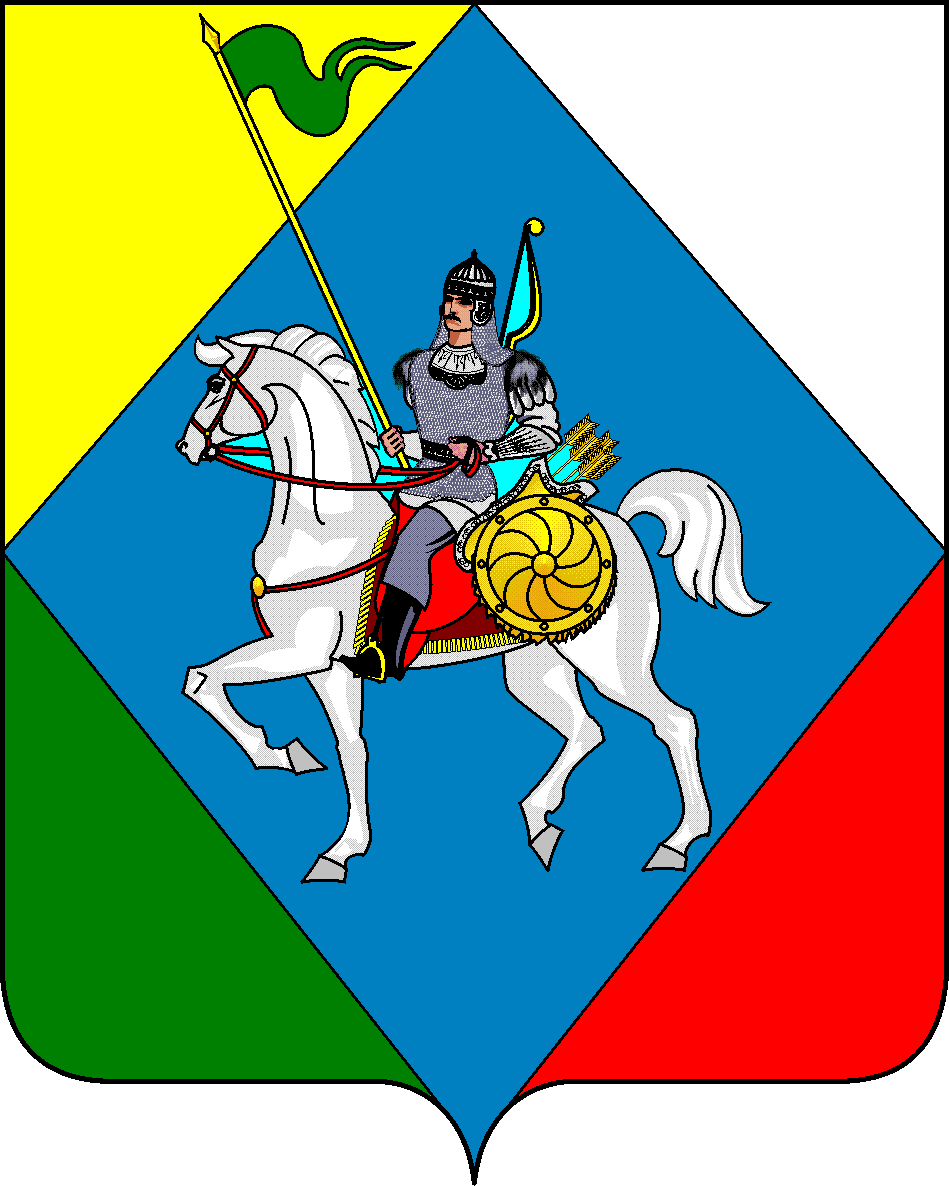 